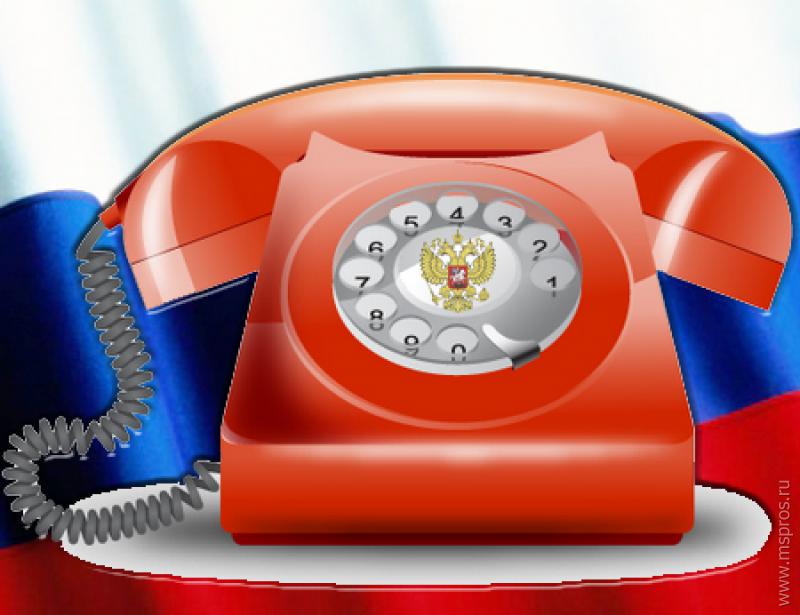 План работыСлужбы Школьной Медиациина 2020– 2021 учебный годОсновная цель службы школьной медиации: формирование благополучного, гуманного и безопасного пространства (среды) для полноценного развития и социализации подростков, в том числе при возникновении трудных жизненных ситуаций, включая вступление их в конфликт с законом Основные задачи:сократить общее количество конфликтных ситуаций, в которые вовлекаются дети, а также их остроту;повысить эффективность ведения профилактической и коррекционной работы, направленной на снижение проявления асоциального поведения учащихся;сократить количество правонарушений, совершаемых несовершеннолетними, в том числе повторных;повысить квалификацию работников школы по защите прав и интересов детей; обеспечить открытость в деятельности образовательной организации в части защиты прав и интересов детей;создать условия для участия общественности в решении актуальных проблем и задач в части профилактики правонарушений несовершеннолетних; оптимизировать взаимодействие с органами и учреждениями системы профилактики безнадзорности и правонарушений несовершеннолетних;оздоровить психологическую обстановку в образовательной организации, оказывая помощь в решении конфликтных ситуаций участникам образовательного процесса через реализацию восстановительных программ: проведение предварительных встреч с каждой из сторон ситуации (с их законными представителями), проведение примирительной встречи с согласия сторон и законных представителей.п/пп/пМероприятияСроки проведенияСроки проведенияОтветственные лицаОтветственные лицаОрганизационно – методическая работаОрганизационно – методическая работаОрганизационно – методическая работаОрганизационно – методическая работаОрганизационно – методическая работаОрганизационно – методическая работаОрганизационно – методическая работа1Решение организационных вопросов деятельности службы: корректировка плана работы, определение режима работы,   разработка серии занятий по обучению работе по восстановительным программам медиаторов, формирование нового состава службы  школьной медиацииРешение организационных вопросов деятельности службы: корректировка плана работы, определение режима работы,   разработка серии занятий по обучению работе по восстановительным программам медиаторов, формирование нового состава службы  школьной медиацииРешение организационных вопросов деятельности службы: корректировка плана работы, определение режима работы,   разработка серии занятий по обучению работе по восстановительным программам медиаторов, формирование нового состава службы  школьной медиациисентябрь- октябрьсентябрь- октябрьЧлены СШМ2Информационно– методическое совещание с классными руководителями «Работа школьной службы медиации»Информационно– методическое совещание с классными руководителями «Работа школьной службы медиации»Информационно– методическое совещание с классными руководителями «Работа школьной службы медиации»сентябрьсентябрьДиректор школы3Информирование обучающихся школы о работе СШМИнформирование обучающихся школы о работе СШМИнформирование обучающихся школы о работе СШМв течение годав течение годаДиректор школы, члены СШМ4Информирование родителей  вновь прибывших учеников с работой СШМИнформирование родителей  вновь прибывших учеников с работой СШМИнформирование родителей  вновь прибывших учеников с работой СШМв течение года (родительские собрания)в течение года (родительские собрания)Директор школы, классные руководители5Проведение примирительных встречПроведение примирительных встречПроведение примирительных встречпо необходимости, в течение учебного годапо необходимости, в течение учебного годаДиректор школы6Размещение информации о СШМ на сайте школыРазмещение информации о СШМ на сайте школыРазмещение информации о СШМ на сайте школысентябрь - майсентябрь - майДиректор школы7Организация межведомственного взаимодействия службы школьной медиации с организациями системы профилактики безнадзорности и правонарушений, органами опеки и попечительства, учреждениями дополнительного образования по обмену опытом «От конфликта к примирению» Организация межведомственного взаимодействия службы школьной медиации с организациями системы профилактики безнадзорности и правонарушений, органами опеки и попечительства, учреждениями дополнительного образования по обмену опытом «От конфликта к примирению» Организация межведомственного взаимодействия службы школьной медиации с организациями системы профилактики безнадзорности и правонарушений, органами опеки и попечительства, учреждениями дополнительного образования по обмену опытом «От конфликта к примирению» в течение годав течение годаДиректор школы,  социальный педагог, заместитель по воспитательной работе8Индивидуальное и групповое консультирование по вопросам прав ребенкаИндивидуальное и групповое консультирование по вопросам прав ребенкаИндивидуальное и групповое консультирование по вопросам прав ребенкав течение годав течение годаЗаместитель по воспитательной работе, Социальный педагог9Классный час «Класс без конфликтов» (беседа с элементами тренинга) 6, 7,8,9 классыКлассный час «Класс без конфликтов» (беседа с элементами тренинга) 6, 7,8,9 классыКлассный час «Класс без конфликтов» (беседа с элементами тренинга) 6, 7,8,9 классыноябрьноябрьКлассные руководители19Консультирование законных представителей, специалистов, работающих с участниками реализуемых восстановительных процедур.Консультирование законных представителей, специалистов, работающих с участниками реализуемых восстановительных процедур.Консультирование законных представителей, специалистов, работающих с участниками реализуемых восстановительных процедур.мартмартСоциальный педагог21Сотрудничество с Советом профилактики ШколыСотрудничество с Советом профилактики ШколыСотрудничество с Советом профилактики Школыв течение учебного годав течение учебного годаЧлены СШМ22Мониторинг деятельности СШМ за 2020-2021 учебный годМониторинг деятельности СШМ за 2020-2021 учебный годМониторинг деятельности СШМ за 2020-2021 учебный годмаймайЧлены СШМЭкспертная деятельностьЭкспертная деятельностьЭкспертная деятельностьЭкспертная деятельностьЭкспертная деятельностьЭкспертная деятельностьЭкспертная деятельность1Подготовка отчета, характеристики, заключения о работе с конкретной семьёй, подростком по запросу суда, КДН и ЗП, органов опекиПодготовка отчета, характеристики, заключения о работе с конкретной семьёй, подростком по запросу суда, КДН и ЗП, органов опекиПодготовка отчета, характеристики, заключения о работе с конкретной семьёй, подростком по запросу суда, КДН и ЗП, органов опекипо необходимостипо необходимостиСоциальный педагог, заместитель по воспитательной работе, классные руководители2Выступление в суде в качестве свидетеля, в КДН и ЗП в качестве эксперта, а отделе полиции в качестве экспертаВыступление в суде в качестве свидетеля, в КДН и ЗП в качестве эксперта, а отделе полиции в качестве экспертаВыступление в суде в качестве свидетеля, в КДН и ЗП в качестве эксперта, а отделе полиции в качестве экспертапо необходимостипо необходимостиСоциальный педагог, заместитель по воспитательной работе, классные руководителиЗащита законных интересов несовершеннолетних